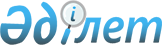 Об организации призыва граждан 1983-1992 годов рождения на территории Акжарского района в 2010 году на срочную воинскую службу
					
			Утративший силу
			
			
		
					Постановление акимата Акжарского района Северо-Казахстанской области от 30 марта 2010 года N 64. Зарегистрировано Управлением юстиции Акжарского района Северо-Казахстанской области 30 апреля 2010 года N 13-4-100. Утратило силу - постановлением акимата Акжарского района Северо-Казахстанской области от 18 марта 2011 года N 62

      Сноска. Утратило силу - постановлением акимата Акжарского района Северо-Казахстанской области от 18.03.2011 N 62      В соответствии подпунктом 8) пункта 1 статьи 31 Закона Республики Казахстан «О местном государственном управлении и самоуправлении в Республике Казахстан» от 23 января 2001 года № 148, с главой 4 Закона Республики Казахстан «О воинской обязанности и  воинской службе» от 8 июля 2005 года № 74, Указа Президента Республики Казахстан от 29 марта 2010 года № 960 "Об увольнении в запас военнослужащих срочной воинской службы, выслуживших установленный срок воинской службы и очередном призыве граждан Республики Казахстан на срочную воинскую службу в апреле-июне и октябре-декабре 2010 года", Постановления Правительства Республики Казахстан от 30 июня 2006 года № 623 «Об утверждении Правил организации и проведения призыва граждан на воинскую службу» акимат района ПОСТАНОВЛЯЕТ:



      1. Организовать призыв на срочную воинскую службу в Вооруженные Силы Республики Казахстан, Внутренние войска Министерства внутренних дел Республики Казахстан, Пограничную службу Комитета национальной безопасности Республики Казахстан, Республиканскую гвардию Республики Казахстан, Министерство по чрезвычайным ситуациям Республики Казахстан, в апреле-июне и октябре-декабре 2010 года граждан мужского пола в возрасте от восемнадцати до двадцати семи лет, не имеющих права на отсрочку или освобождение от призыва, а также граждан, отчисленных из учебных заведений, не достигших двадцати семи лет и не выслуживших установленные сроки воинской службы по призыву, через государственное учреждение «Отдел по делам обороны Акжарского района».



      2. Акимам сельских округов обеспечить своевременную явку на призывной участок граждан в возрасте от восемнадцати до двадцати семи лет, не имеющие права на отсрочку или освобождение от призыва в сроки указанные начальником отдела по делам обороны.



      3. Образовать призывную комиссию в составе согласно приложению. Председателю призывной комиссии обеспечить работу призывной комиссии в здании государственного учреждения «Отдел по делам обороны Акжарского района».



      4. Главному врачу коммунального государственного казенного предприятия «Акжарская центральная районная больница акимата Северо-Казахстанской области Министерства здравоохранения Республики Казахстан» Сабитовой Ш.К. (по согласованию) для качественного проведения призывной комиссии обеспечить:

      1) проведение медицинского освидетельствования призывников, снабжение призывной медицинской комиссии необходимым  инструментарием в соответствии с Постановлением Правительства Республики Казахстан от 30 января 2010 года № 44 «Об утверждении Правил проведения военно-врачебной экспертизы и Положения об органах военно-врачебной экспертизы»;

      2) медицинское обслуживание и лечение выявленных больных призывников с выделением количества мест для стационарного обследования.



      5. Государственному учреждению «Акжарский районный отдел финансов» (Адилова А.Н.) обеспечить своевременное выделение средств на проведение призыва в пределах выделенных ассигнований.



      6. Рекомендовать начальнику государственного учреждения «Отдел по делам обороны Акжарского района» Турабай Т.С. (по согласованию) в период призыва граждан организовать проведение профессиональной ориентации молодежи и военно-патриотическую работу на призывном пункте.



      7. Рекомендовать начальнику отдела внутренних дел Акжарского района Бейсенбаеву К.А. (по согласованию) обеспечить охрану общественного порядка при отправке и убытии призывников в воинские части.



      8. Комиссию по призыву провести в здании государственного учреждения «Отдел по делам обороны Акжарского района».



      9. Признать утратившим силу постановление акимата района от 3 апреля 2009 года № 84 «Об организации призыва граждан на срочную воинскую службу на территории Акжарского района в 2009 году».



      10. Контроль за выполнением данного постановления возложить на заместителя акима района по социальным вопросам Айтмухаметова Г.К.



      11. Настоящее постановление вводится в действие по истечении десяти календарных дней после дня его первого официального опубликования.      Аким района                                А. Тастемиров      Согласовано:

Приложение

к постановлению акимата района

№ 64 от 30 марта 2010 г. СОСТАВ

призывной комиссии
					© 2012. РГП на ПХВ «Институт законодательства и правовой информации Республики Казахстан» Министерства юстиции Республики Казахстан
				Начальник отдела отдела внутренних дел Акжарского района 30.03.2010 г.К.А.БейсенбаевГлавный врач коммунального государственного казенного предприятия «Акжарская центральная районная больница акимата Северо-Казахстанской области Минстерства здравоохранения Республики Казахстан» 30.03.2010 г.Ш.К. СабитоваНачальник государственного учреждения «Отдел по делам обороны Акжарского района» 30.03.2010 г.Т.С. Турабай№№Основной составОсновной составРезервный составРезервный состав№№ФИОдолжностьФИОдолжность1.Турабай Талгат СайлауулыПредседатель комиссии, начальник отдела по делам обороныПлотко Денис Александро-вичЗаместитель начальника отдела по делам обороны2.Здуалиев Берик МагжановичЗаместитель председателя комиссии, главный специалист по социальной сфере аппарата акима районаБижигитова Асем КавтаевнаСоветник акима района по правовым вопросамЧлены комиссии:Члены комиссии:Члены комиссии:Члены комиссии:Члены комиссии:3.Рахимжанов Самат Шергалие-

вичЗаместитель начальника районного отдела внутренних делКалиев Кайырболат БаядиновичЗаместитель начальника районного отдела внутренних дел4.Сабитова Шолпан КайргельдиновнаПредседатель медицинской комиссии, главный врач центральной районной больницыУсенова Марал Тулеубеков-наЗаместитель главного врача центральной районной больницы по первичной медико-

санитарной помощи5.Гончарова Людмила АлексеевнаМедицинская сестра Ленинградской сельской больницыХасенова Алия ШайкеновнаСекретарь приписной комиссии, медсестра подростковой службы центральной районной больницы